Just Rock Live Music Virtual Bar Crawl Community SponsorshipJust Rock Enterprises is a growing music company based in Washington, DC, Maryland and Virginia. Our goal is to facilitate the growth of independent artistry through creative confidence building music experiences for 10 years.  Our services include music lessons, school programming, rehearsal space offerings, livestreaming services, podcasting, performances, and summer camps. In our efforts of pivoting during Covid, the culture and landscape of our company has adjusted to accommodate so many DMV displaced artists. We have created virtual music experiences which continue to grow and connect musicians. One of our popular events is called the Live Music Virtual Bar Crawl! This is via Instagram.  Since Music Venues are closed artists are able to perform via their living rooms and fans can virtually hop around as if it were Pre Covid and they were on a Sunday Funday Bar Crawl. We could use your help! During the Virtual Bar Crawl musicians are always referencing their cocktail of choice. With the continuous Covid rollbacks, restaurants are also looking for new ways to connect with customers. Let Just Rock help you! We have listed below several Sponsorship Levels. With your participation you can get continued marketing during our biweekly Live Music Bar Crawl! Collectively with the combined followers of Just Rock and participants we have the capacity to reach anywhere from 5,000-7,500 people. We market each week leading up to the Live Music Virtual Bar Crawl on Social Media Platforms and of course throughout each show.  The artist or band will perform 15-20min set (sometimes performers continue on because they are having so much fun engaging with their followers).If you are interested in participating check out the sponsorship level list below and simply sign up. We have links directly on our website! Afterwards, you can email us any pertinent info needed to reference throughout our social media marketing. Each opportunity is monthly.  Our Live Music Virtual Bar Crawl’s first Season was from Mid-March 2020-July 2020 and it was a hit!!! Our kickoff for Season 2 starts Jan 21, 2021- TBD.Let’s get ready to rock out in our biweekly Live Music Virtual Bar Crawl Thursdays, from 7-9pm EST starting Thursday, Jan 21, 2021!Community Sponsorship LevelsPlatinum $200-Social Media Mention for one week during Live Music Virtual Bar Crawl Marketing network of over 5,000-10,000 followers-Mention Sponsor in btw each performance-allow for a 30sec pitch during our livestream from restaurant staff-highlight of favorite menu item- Artist will mention sponsor during marketing week Silver $150-Social Media Mention for one week during Live Music Virtual Bar Crawl Marketing network of over 5,000--10,000 followers-Mention Sponsor 3x during Live Music Virtual Bar Crawl-highlight of favorite menu item Gold $100-Social Media Mention for one week during Live Music Virtual Bar Crawl Marketing network of over 5,000-10,000 followersMention Sponsor 2x during Live Music Virtual Bar CrawlBronze $50-Social Media Mention for one week during Live Music Virtual Bar Crawl Marketing network of over 5,000-10,000 followers-Mention Sponsor 1x during Live Music Virtual Bar Crawl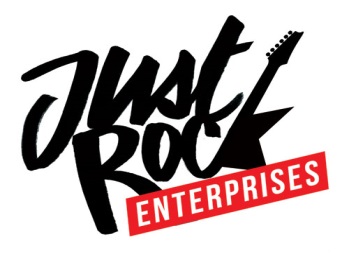 